Просјечна нето плата у октобру 837 КМНајвиша просјечна нето плата у подручју Финансијске дјелатности и дјелатности осигурања 1 310 КМ, а најнижа у подручју Административне и помоћне услужне дјелатности 521 КМПросјечна мјесечна нето плата запослених у Републици Српској, исплаћена у октобру 2016. године износила је 837 КМ, а просјечна мјесечна бруто плата 1 344 КМ. У односу на октобар 2015. године, просјечна нето плата исплаћена у октобру 2016. реално је већа за 2,3%, док је у односу на септембар 2016. године реално мања за 1,1%.Посматрано по подручјима, у октобру 2016. године, највиша просјечна нето плата исплаћена је у подручју Финансијске дјелатности и дјелатности осигурања и износила је 1 310 КМ. Са друге стране, најнижа просјечна нето плата у октобру 2016. исплаћена је у подручју Административне и помоћне услужне дјелатности 521 КМ.У октобру 2016. године, у односу на септембар 2016, номинални раст нето плате забиљежен је у подручјима Стручне, научне и техничке дјелатности 3,8%, Вађење руда и камена 2,6% и Дјелатности здравствене заштите и социјалног рада 1,9%. Смањење плате, у номиналном износу, забиљежено је у подручјима Остале услужне дјелатности 3,9%, Образовање 0,9% и Трговина на велико и на мало, поправка моторних возила и мотоцикала 0,9%.    		               км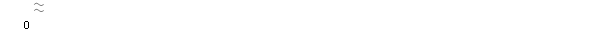 Графикон 1. Просјечнe нето платe запослених по мјесецимаМјесечна инфлација у октобру 2016. године 1,4%Годишња инфлација (X 2016/X 2015) -0,7%Цијене производа и услуга које се користе за личну потрошњу у Републици Српској, мјерене индексом потрошачких цијена, у октобру 2016. године у односу на претходни мјесец у просјеку су више за 1,4%, док су на годишњем нивоу у просјеку ниже за 0,7%.Од 12 главних одјељака производа и услуга, више цијене забиљежене су у пет, ниже цијене у три, док су цијене у четири одјељка, у просјеку остале непромијењене.Највећи раст цијена у октобру забиљежен је у одјељку Становање (11,1%) као посљедица виших цијена у групи електрична енергија и други енергенти усљед примјене виших тј. зимских тарифа за обрачун електричне енергије које, иначе важе у периоду октобар текуће године – март наредне године, затим слиједи одјељак Одјећа и обућа (1,9%) у којем се наставља период нових набавки тј. виших набавних цијена одјеће и обуће за сезону јесен-зима, а такође се наставља и блага корекција виших набавних цијена горива у просјеку од 1,2% забиљежених у одјељку Превоз. Више цијене забиљежене су још у одјељку Алкохолна пића и дуван (0,4%) усљед виших цијена у групи алкохолна пића од 1,8% и у одјељку Здравство (0,3%) усљед благо виших цијена у групи медицински производи од 0,4%.У одјељцима: Намјештај и покућство, Комуникације, Образовање и Ресторани и хотели цијене су, у просјеку остале непромијењене.Највећи пад цијена у октобру забиљежен је у одјељку Остала добра и услуге (0,4%) усљед нижих цијена у групи производи и уређаји за одржавање личне хигијене од 0,9%, затим у одјељку Храна и безалкохолна пића (0,3%), те у одјељку Рекреација и Култура (0,1%) усљед мањег броја акцијских цијена у групи опрема за обраду података. Графикон 2. Мјесечна и годишња инфлацијаКалендарски прилагођена индустријска производња (X 2016/X 2015.) већа 6,2%Број запослених у индустрији (X 2016/X 2015.) већи 2,2%Календарски прилагођена индустријска производња у октобру 2016. године у поређењу са октобром 2015. већа је за 6,2%. У подручју Производња и снабдијевање електричном енергијом, гасом, паром и климатизацији остварен је раст од 36,0%, док је у подручјима Вађења руда и камена и Прерађивачке индустрије остварен пад од 2,3%. Посматрано према главним индустријским групама по основу економске намјене производа, производња капиталних производа у октобру 2016. године у поређењу са октобром 2015, већа је за 12,1%, интермедијарних производа за 7,5%, нетрајних производа за широку потрошњу за 6,9%, трајних производа за широку потрошњу за 1,2% и енергије за 0,5%. Број запослених у индустрији у октобру 2016. године у односу на просјечан мјесечни број запослених у 2015. години већи је за 3,1%, у односу на исти мјесец прошле године за 2,2% и у односу на септембар 2016. године за 0,3%. Број запослених у индустрији у периоду јануар – октобар 2016. године, у односу на исти период прошле године, већи је за 1,0%. У истом периоду у подручју Прерађивачка индустрија остварен је раст од 1,2% и у подручју Вађења руда и камена раст од 0,8%, док је у подручју Производња и снабдијевање електричном енергијом, гасом, паром и климатизацији забиљежен пад од 0,1%. Графикон 3. Индекси индустријске производње, октобар 2012 – октобар 2016. (2010=100)Покривеност увоза извозом (у периоду I-X 2016.) 65,7% У октобру 2016. године остварен је извоз у вриједности од 250 милиона КМ и увоз у вриједности од 373 милиона КМ.У оквиру укупно остварене робне размјене Републике Српске са иностранством у октобру ове године, проценат покривености увоза извозом износио је 67,1%. Проценат покривености увоза извозом за првих десет мјесеци текуће године износио је 65,7%.У периоду јануар - октобар 2016. остварен је извоз у вриједности од двије милијарде 337 милиона КМ, што је за 8,2% више у односу на исти период претходне године. Увоз је, у истом периоду, износио три милијарде 556 милиона КМ, што је за 2,8% мање у односу на исти период претходне године. У погледу географске дистрибуције робне размјене Републикe Српскe са иностранством, у периоду јануар - октобар 2016. године, највише се извозило у Италију и то у вриједности од 412 милиона КМ, односно 17,6%, те у Србију 293 милиона КМ, односно 12,5% од укупног оствареног извоза. У истом периоду, највише се увозило из Србије и то у вриједности од 658 милиона КМ, односно 18,5% и из Италије, у вриједности од 448 милиона КМ, односно 12,6% од укупно оствареног увоза.Посматрано по групама производа, у периоду јануар - октобар 2016. године, највеће учешће у извозу остварују обрађено дрво са 143 милиона КМ, што износи 6,1% од укупног извоза, док највеће учешће у увозу остварује нафта и уља добијена од битуменозних минерала (сирова), са укупном вриједношћу од 386 милиона КМ, што износи 10,9% од укупног увоза. Графикон 4. Извоз и увоз по мјесецима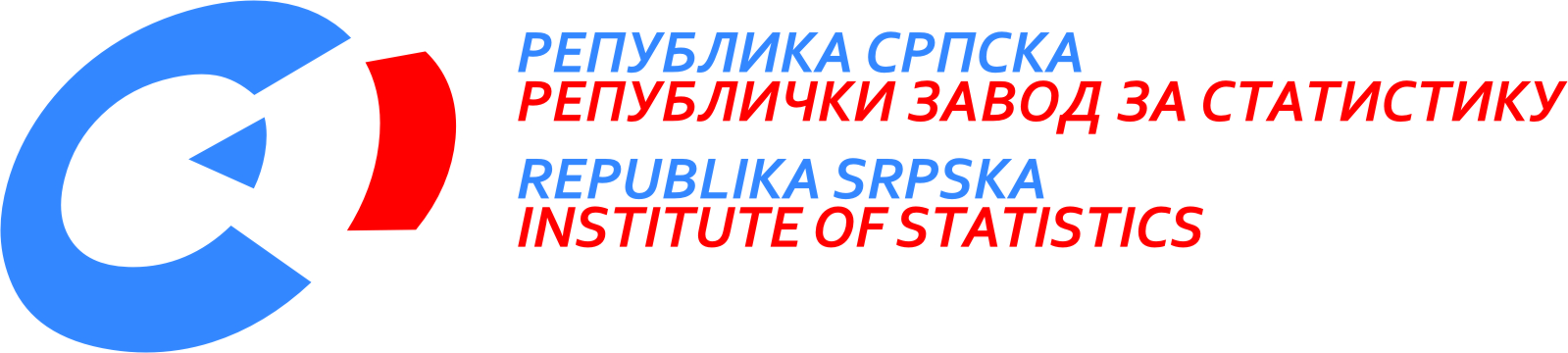            22. XI 2016. Број 296/16 САОПШТЕЊЕ ЗА МЕДИЈЕ новембар 2016.МАТЕРИЈАЛ ПРИПРЕМИЛИ: Статистика радаБиљана Глушацbiljana.glusac@rzs.rs.ba Статистика цијена Биљана ТешићBiljana.tesic@rzs.rs.baСтатистика индустрије и рударства Мирјана Бандурmirjana.bandur@rzs.rs.baСтатистика спољне трговине мр Сања Стојчевић Увалићsanja.stojcevic@rzs.rs.baОБЈАШЊЕЊА ПОЈМОВА - просјек¹ - процјенаСаопштење припремило одјељење публикацијаВладан Сибиновић, начелник одјељења и главни уредникИздаје Републички завод за статистику,Република Српска, Бања Лука, Вељка Млађеновића 12дДр Радмила Чичковић, директор ЗаводаСаопштење је објављено на Интернету, на адреси: www.rzs.rs.baтел. +387 51 332 700; E-mail: stat@rzs.rs.baПриликом коришћења података обавезно навести извор